HASZNÁLATI UTASÍTÁS - FALIÓRA - M01329Az óra összeállítása és használata előtt olvassa el figyelmesen a következő használati utasítást. Gondosan őrizze meg későbbi megtekintés céljából. Amennyiben az órát valakinek ajándékozza, vagy kölcsönzi, ezt mindig a használati utasítással együtt tegye. A termék kereskedelmi használatra nem alkalmas. 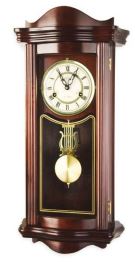 ÁLTALÁNOS TUDNIVALÓK: • A termék karton csomagolását helyezze egyenes felületre, és óvatosan bontsa fel, nehogy a belsejében található terméket sérülés érje. • Óvatosan vegye ki az egyes részeket és ellenőrizze, hogy a csomagolás tartalmazza az összes tartozékot, az apró részeket ajánlott egy kis tálkában elhelyezni.• Ezután ellenőrizze az egyes tartozékokat, hogy nem sérült, vagy hibás-e bármelyik  • Amennyiben valamelyik tartozék hiányzik, vagy meghibásodását észleli, kérjük haladéktalanul lépjen kapcsolatba az eladóval, a terméket soha ne állítsa össze, és ne használja • Amennyiben hibás tartozékkal állítja össze a terméket, és az később meghibásodik, nem érvényesíthető rá a jótállás • A terméket mindig rendeltetésének megfelelően használja, soha ne másképp. • A termék nem játékszer, ezért összeállításakor a gyermekek ne tartózkodjanak a közelben felügyelet nélkül. • Ne engedje a gyerekeknek, hogy felügyelet nélkül használják a terméket. • Bizonyosodjon meg arról, hogy az Ön órája tiszta környezetbe került elhelyezésre, nem nedves környezetben van, amely károsíthatja a fát, vagy az érzékeny alkatrészek rozsdásodhatnak. • Annak a környezetnek a változása, amelyben az óra elhelyezésre került, megváltoztathatja a napi átlagos eltérést a hosszúsági fok, hőmérséklet, magasság, stb. alapján. Ez teljesen természetes, és kiigazíthatja az erre a célra szolgáló csavar új beállításával (lásd. használati utasítás 6. pont). • Az óra fából készült részeit rendszeresen fényesítse, kezelje viasszal ugyanolyan módon, mint más érzékeny bútort. • Tisztítsa az üveg külső oldalát, de ne törölje át a belsejét, mert ez károsíthatja a mintát. • Az óraszerkezetet ajánlott évente 1 alkalommal megolajozni, a faliórát 5-10 naponta ajánlott tisztítani, az éghajlati viszonyoktól függően. • Az óra összeállítását követően, miután meggyőződött arról, hogy megfelelően működik, távolítsa el az összes csomagolóanyagot, és gyermekektől távol tárolja. TARTOZÉKOK JEGYZÉKE: 1 x központi egység (óraszerkezettel együtt) 1 x inga 1 x felhúzó kulcsHASZNÁLATI UTASÍTÁS Eljárás az üzembe helyezés előtt Távolítsa el az összes csomagolóanyagot, ragasztószalagot, gumikat. Ezek után távolítsa el a kartont az ingától a nyilak irányába, és távolítsa el a habszivacsot a rugóról (lásd. 2. sz. ábra). Bizonyosodjon meg arról, hogy az óra biztonságosan, függőlegesen van elhelyezve, a dőlési szög kisebb, mint 2 fok.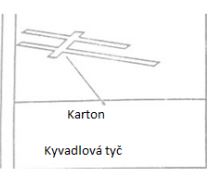 Hátsó ajtó kinyitása a karton eltávolításáhozKartonInga Az ingafelfüggesztésÓvatosan távolítsa el a gumiszalagot az ingafelfüggesztésről az órán ingájáról. Tartsa egyik kezében felülről a felfüggesztést, másik kezével egyenesen az ingát.  Csatlakoztassa egymáshoz a két részt úgy, hogy az ingát behelyezi az ingafelfüggesztésbe (lásd 3. sz. ábra). Az inga világos oldalának előre kell néznie. Hátsó ajtó kinyitása és az inga felakasztása3 sz. ábra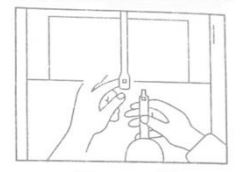 FIGYELEM: az ingafelfüggesztés érzékeny rugózattal ellátott. Ne húzza, ne forgassa, amikor az inga fel van függesztve. Az Ön órája nem járna hibátlanul, vagy megállhat, amennyiben a rugó megsérülne. Megjegyzés: Mielőtt bármilyen módon manipulálna az órával (áthelyezés, tárolás), először minden esetben távolítsa el az ingát, és az ingafelfüggesztést rögzítse ragasztószalaggal úgy, hogy ne tudjon elmozdulni egyik irányba sem.Az óra felhúzása                                                                                                                                         Az óra a gyártás során bizonyos mértékig felhúzásra került. Arról, hogy az óra teljesen fel van húzva (lásd. 4. sz. ábra), úgy tud megbizonyosodni, hogy a felhúzó kulcsot belehelyezi a kulcslyukba, és elforgatja a nyíl irányába az óra elülső részén. Az óra teljesen fel van húzva, amennyiben enyhe ellenállást érez a kulcs elfordítása során. A teljes felhúzás után az óra 31 napon keresztül működik. Ennek ellenére ajánlott minden 25 nap elteltével felhúzni a hosszú élettartam elérésének érdekében. Az óraszerkezet rugójaAz ütőszerkezet rugója4 sz. ábra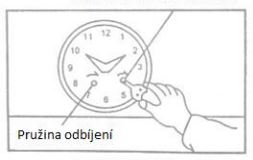 Az idő beállítása az órán A pontos időt az órán úgy tudja beállítani, hogy a percmutatót elforgatja az óramutató járásával megegyező, vagy ellentétes irányban. AZ ÓRAMUTATÓT NE FORGASSA. Amennyiben az idő beállítása közben véletlenül elfordítja az óramutatót, várja meg, amíg üt. Óvatosan fordítsa az óramutatót addig, amíg azt az órát nem mutatja, amit szeretett volna beállítani. Előfordulhat, hogy bár megfelelően állítja be az időt, az első alkalommal nem megfelelően fog ütni. Ez teljesen természetes, a következő órában az óra helyesen beállítja magát. Ezen kívül elfordíthatja a percmutatót az óramutató járásával ellentétes irányban a 8-as számra, vagy kisebbre a számlapon, utána visszaforgatni az óramutató járásával megegyező irányban a 12-es számra. Ezek után az óra már helyesen fogja ütni az időt. Az óra üzembe helyezése Az órát úgy tudja elindítani, hogy az ingát elmozdítja jobb vagy bal irányba és elengedi (lásd 5 sz. ábra) Amint az inga rendszeresen leng, az órának természetes fog ketyegni. HátulnézetAz óraszerkezet elindításához kézzel mozdítsa meg az ingát5 sz. ábraAz óra gyorsabb vagy lassabb járásának beállítása                                                                 Az órán gyárilag beállított eltérés 20 mp/ nap. Ennek ellenére szükséges lehet kisebb beállításra a pontos idő mutatásának érdekében. Az óráját a következő lépések alapján tudja beállítani: Tartsa az ingát erősen az egyik kezében, és a beállító csavart az ingasúly alatt fordítsa jobbra. Ez felfelé mozdítja az ingasúlyt, aminek következtében az óra gyorsabban fog járni. Amennyiben a beállító csavart balra fordítja, az ingasúly lefelé mozdul, aminek következtében az óra lassabban fog járni. Amennyiben a csavart lefelé fordítja, óvatosan nyomja meg a súlyt, hogy megbizonyosodhasson arról, hogy az inga súlya a csavaron fekszik. Az egyes beállítások között legalább 24 órának kell eltelnie. Amint eléri azt a pontot, hogy a nagyon kicsi időbeállítás gyorsról lassúra, vagy fordítva változik, akkor az óra elérte a maximális pontosságot az adott helyre vagy éghajlatra (lásd 6. sz. ábra). 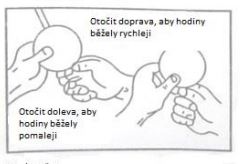 HátulnézetJobbra forgatni, hogy az óra gyorsabban járjonBalra forgatni, hogy az óra lassabban járjon6 sz. ábraAz óraszerkezet beállításához szükséges adatok: Model                                                                                           Model G Data Egy fordulatnyi beállítás (360°)                                                180mp/24h. Általános műszaki útmutató • 31-napos óra teljes felhúzással 33 napig működik • +20/-5 °C hőmérsékletnél a maximális eltérés kevesebb, mint 30 másodperc. Az átlagos napi eltérés kevesebb, mint 20 másodperc. • A percmutató feltüntetett eltérése kisebb fél percnél, amikor az óra üt. Az egyes ütések közötti időtartam 1-2 másodperc. • A pontosan járó óra környezeti hőmérséklete 10-45 °C.